Вы закончили 8 классов, но жизненные обстоятельства складываются так, что необходимо наряду с получением основного общего образования,  получить специальность. Возможно, вам с трудом даётся учёба … Что делать?В Ярославле есть несколько учебных заведений, в которые вы можете поступить на базе 8 классов.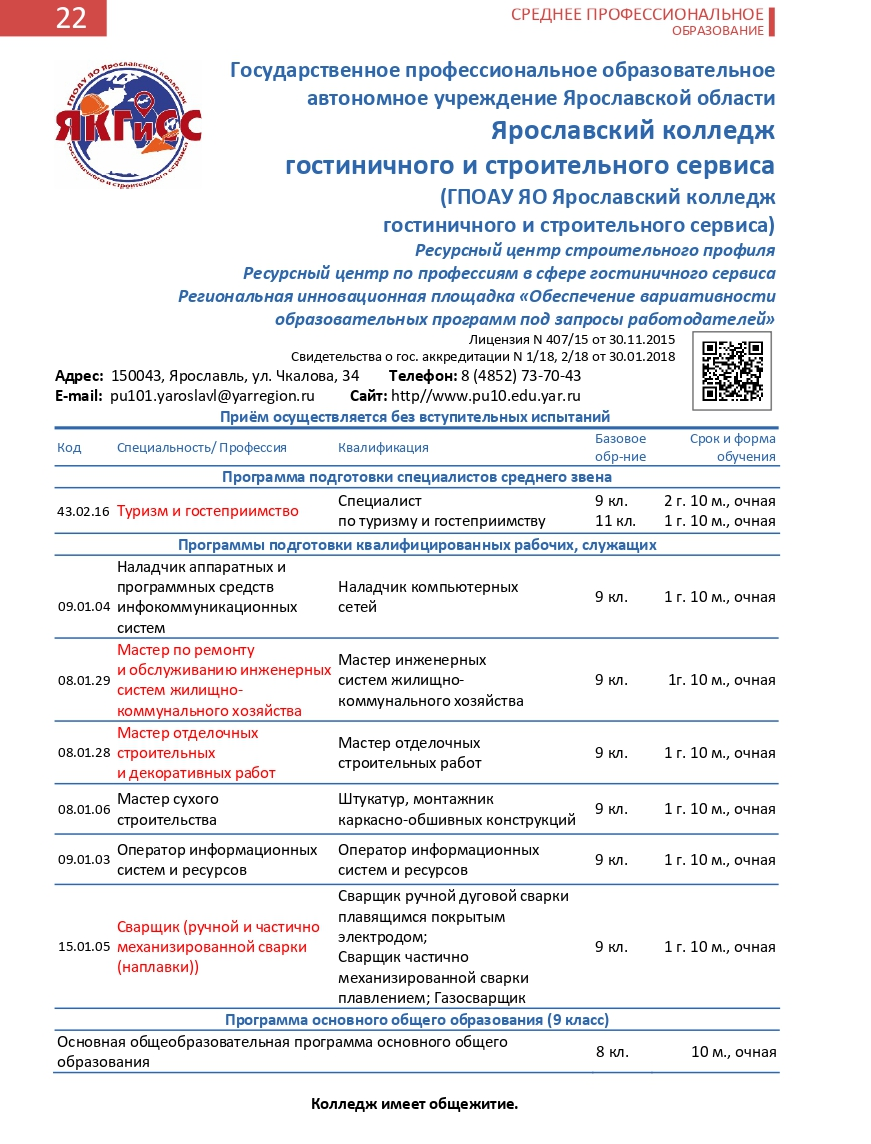 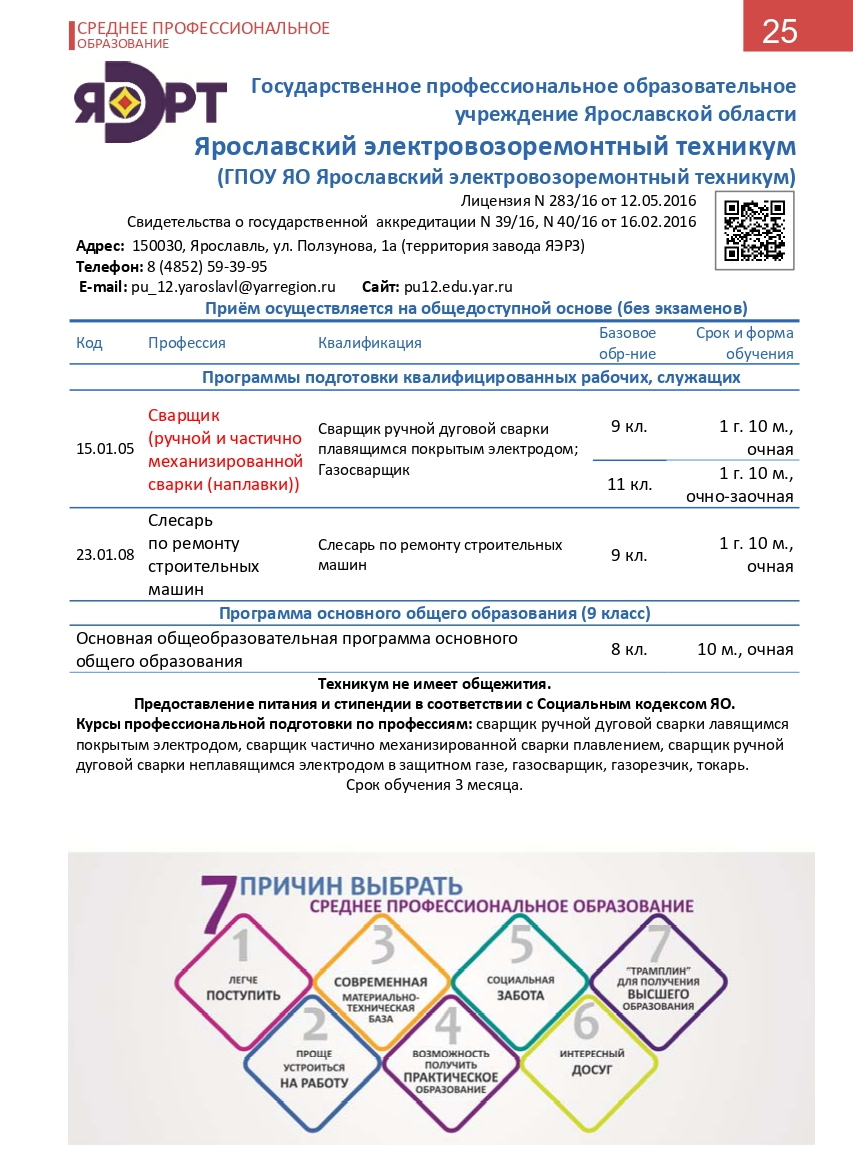 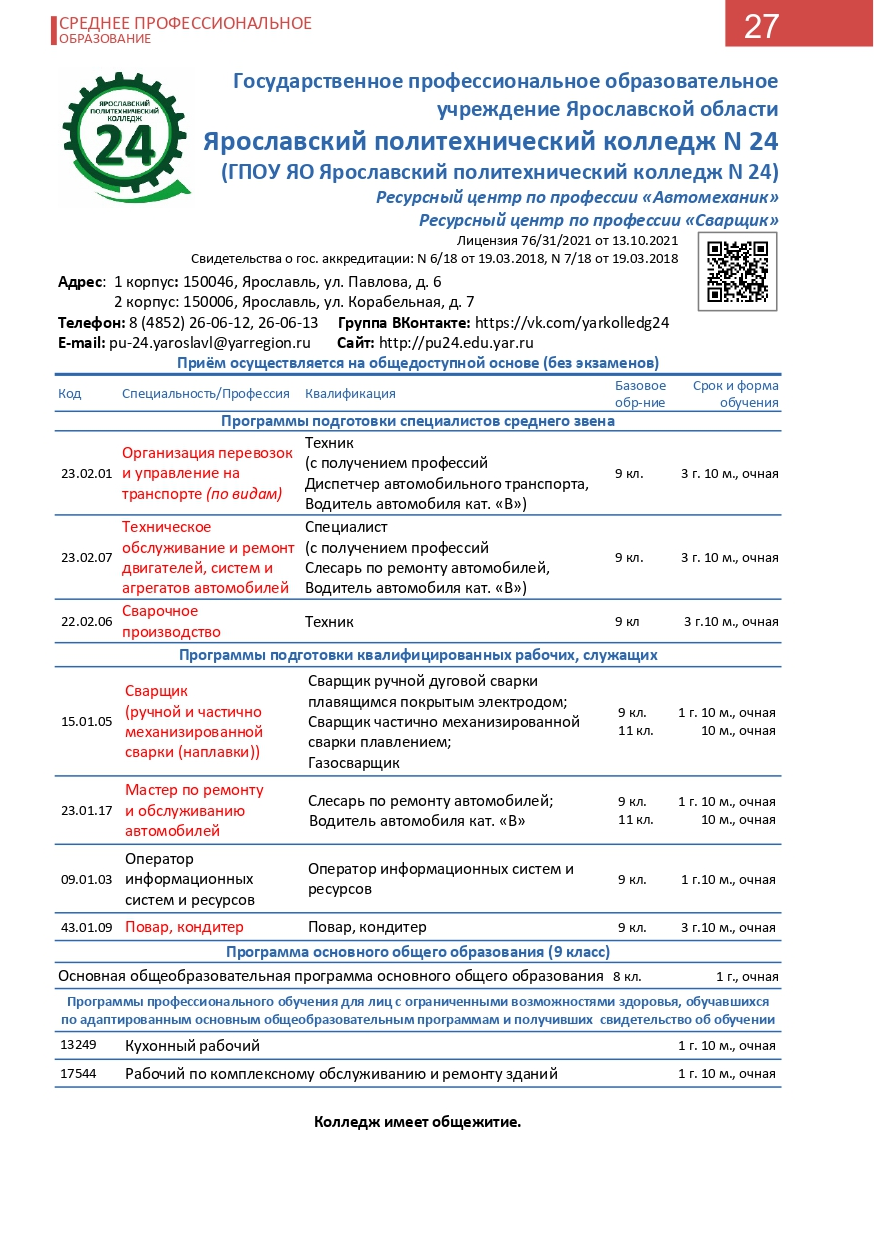 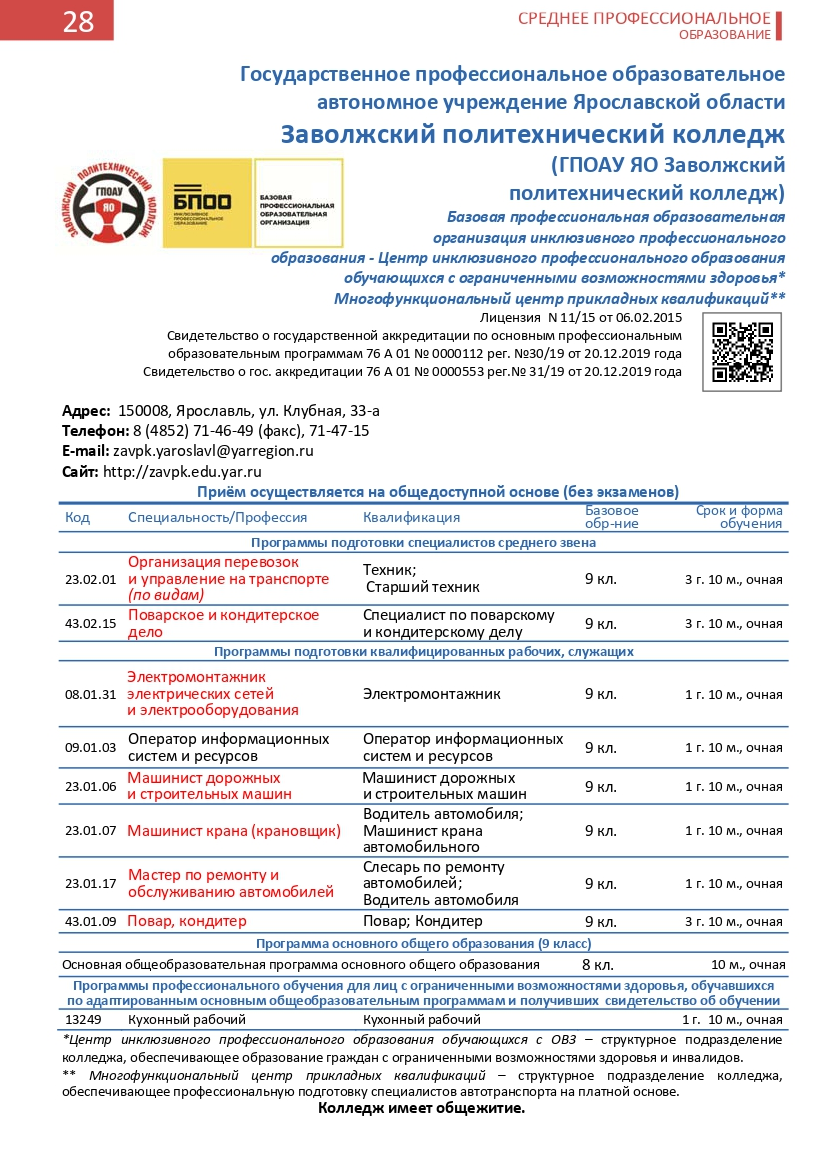 Вам помогут также и вечерние школы Ярославля, которые осуществляют приём,  начиная с 7 классаВечерняя (сменная) общеобразовательная открытая школа № 96, МОУВечерняя (сменная) общеобразовательная открытая школа № 94, МОУАдрес:г. Ярославль, ул. Стачек, 57Телефон:+7 (4852) 32-73-95Сайт:https://school96.edu.yar.ru/Адрес:г. Ярославль, ул. Зои Космодемьянской, 4аТелефон:+7 (4852) 79-17-60Сайт:https://school94.edu.yar.ru/